THE COMMONWEALTH OF VIRGINIATHE VISITORS OF JAMES MADISON UNIVERSITYAd Hoc Governance CommitteeThursday, September 23, 2021Meeting Room 3
3:15 pmAgenda Review committee structures Review the Board Manual for updates and revisions
     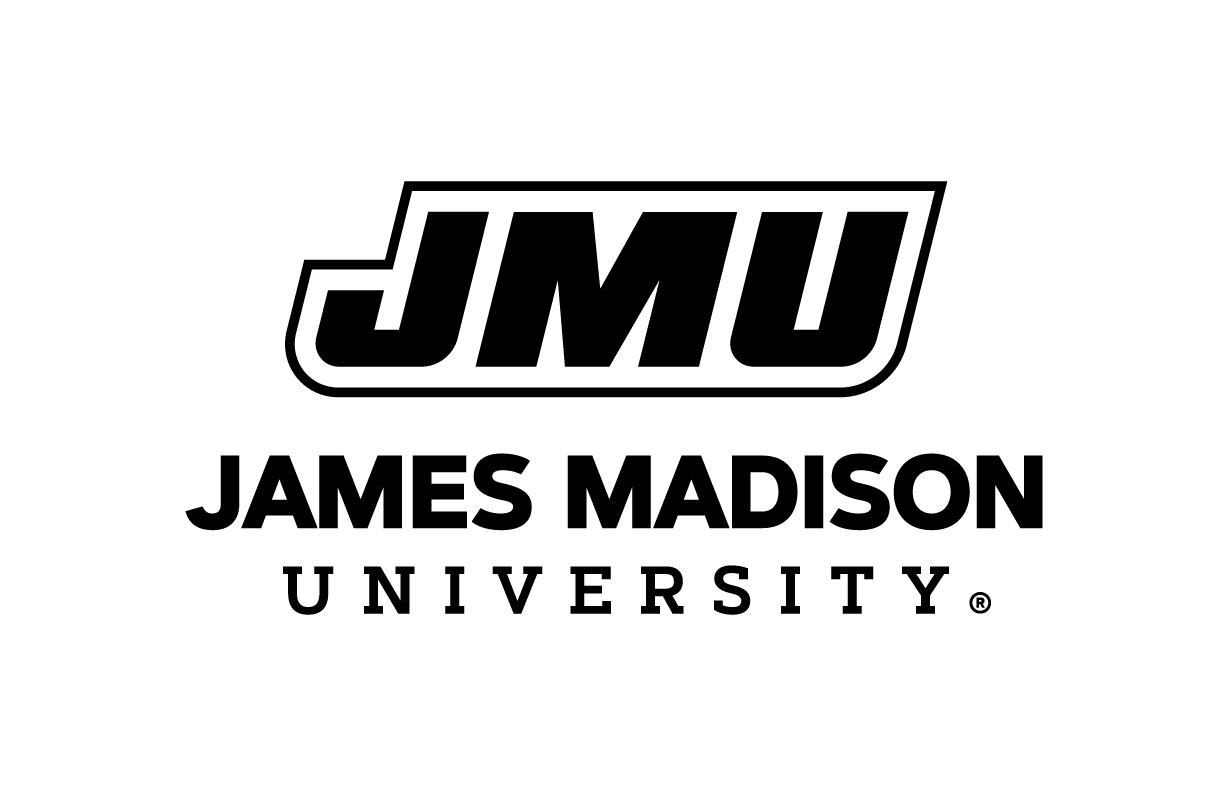 